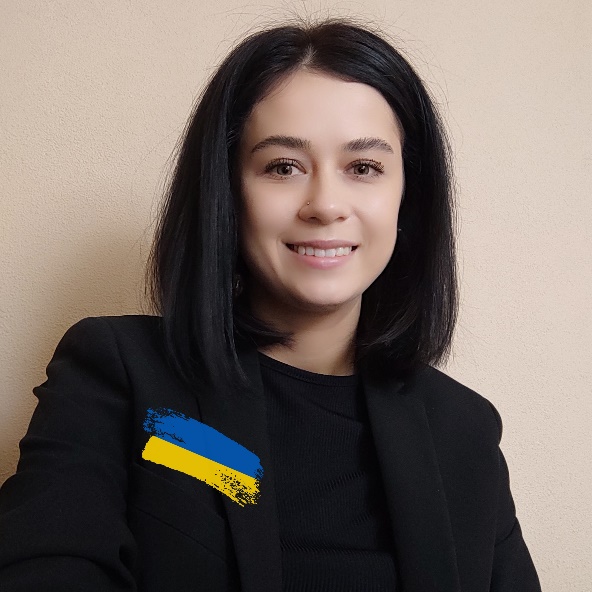 ПортфоліоДодаткові відомостіНаукова діяльність Перелік продукціїМонографії (одноосібні, колективні)Посібники (одноосібні, колективні)Статті у виданнях, що входять до науко метричних баз данихСтатті у наукових фахових виданнях, що затверджені МОН УкраїниІнші праціУчасть у науково-практичних заходахНауково-організаційна діяльністьНауково-педагогічна діяльністьНаукове керівництво аспірантами, докторантами, здобувачамиНаукова школа /школиМіжнародна діяльністьУчасть у міжнародних проектахУчасть у міжнародних програмах академічної мобільностіПрофесійний розвитокПідвищення кваліфікаціїСвідоцтва про реєстрацію авторського праваПрізвище, ім'я, побатьковіБужинецька Ксенія БорисівнаПосадаМолодший науковий співробітникНауковий ступіньВчене званняORCID iD0000-0001-5587-3376Профіль вченого уGoogle Scholarhttps://scholar.google.com.ua/citations?user=7wyJdWEAAAAJ&hl=ukСторінка автора у Електронній бібліотеці  НАПН УкраїниОсвітавищаДосвідроботи4 роки наукового стажуТеми дисертацій(захищених)Громадська активністьНазваРікНазваРікОсобливості мотиваційної компетентності дошкільників із порушеннями когнітивного розвитку : методика / К.Б. Бужинецька. — Кропивницький: Імекс-ЛТД, 2021. — 31 с.2021НазваРікБужинецька К.Б. Психологічні бар’єри в навчанні дітей із затримкою психічного розвитку / К.Б. Бужинецька // Особлива дитина: навчання і виховання : наук., навч., інформ. журнал. – 2019. – N 3. – С. 35-43.2019Бужинецька К.Б. Дослідження навчальної мотивації дошкільників з порушеннями когнітивного розвитку / К.Б. Бужинецька // Освіта осіб з особливими потребами: шляхи розбудови: зб. наук. праць / за ред В.В. Засенка. Київ: ТОВ «Наша друкарня», 2020. Вип. 16. С. 60-76.2020Бужинецька К.Б. Основні критерії оцінювання навчальних досягнень учнів з когнітивними порушеннями в умовах компетентнісного підходу / К.Б. Бужинецька // Особлива дитина: навчання і виховання. 3 (103) 2021. С. 56-66.2021НазваРікНазваРікБужинецька К.Б. Проблема мотиваційної компетентності у дошкільників з когнітивними порушеннями / Практична психологія в інклюзивному середовищі: Збірник статей І Всеукраїнської наукової інтернет-конференції (м. Переяслав-Хмельницький, 21 лютого 2019 року) / За заг. ред. В. А. Вінс, Т. М. Кузьменко, І. М. Зозуля – Переяслав-Хмельницький: Видавець Я. М. Домбровська, 2019. – С. 139-143.2019Бужинецька К.Б. Теоретичний аналіз проблеми мотивації в психології /Діти з особливими потребами в освітньому просторі : Збірник матеріалів VМіжнародного конгресу зі спеціальної педагогіки, психології та реабілітології «Діти з особливими потребами в освітньому просторі», 10-11 жовтня 2019 року, Чернігів (Національний університет «Чернігівський колегіум» імені Т.Г. Шевченка). – Київ : Симоненко О. І., 2019 – С. 25 – 28. – Режим доступу: http://lib.iitta.gov.ua/717874.2019Бужинецька К.Б. Критерії оцінювання навчальних досягнень учнів з когнітивними порушеннями в умовах компетентнісного підходу / Збірник матеріалів VІІ Міжнародного конгресу зі спеціальної педагогіки та психології «Діти з особливими потребами: від рівних прав – до рівних можливостей», 7-8 жовтня 2021 року. – Київ : Симоненко О. І., 2021 – С. 31 – 35.2021Назва заходуТема доповідіМісце проведенняДатапроведенняVI Міжнародний конгрес "Особливі діти": освіта і соціалізація"«Дитина з гіперактивним розладом із дефіцитом уваги в освітньому середовищі: стратегії позитивної поведінки»м. Київ1 жовтня 2020 рокуВсеукраїнський науково-практичний семінар «Психолого-педагогічні системи розвивального навчання дітей з особливими потребами»«Дитина з гіперактивним розладом із дефіцитом уваги в освітньому середовищі: стратегії позитивної поведінки»м. Київ24 травня 2021 рокуІІІ Всеукраїнський тифлофорум "Доступність та безбар'єрність для незрячих дітей та дітей з порушеннями зору в закладах дошкільної освіти"«Методичні прийоми формування мотиваційної готовності у дошкільників з когнітивними порушеннями»м. Київ31 травня 2021 рокуВсеукраїнський науково-практичний семінар до Міжнародного дня захисту дітей «Особливі діти»«Особливості мотиваційної компетентності у дітей дошкільного віку з когнітивними порушеннями»м. Київ1 червня 2021 рокуВсеукраїнська конференція працівників дошкільної освіти: інноваційний поступ дошкілля в Україні. Тема секції: «Інклюзивне освітнє середовище закладу дошкільної освіти: реалії та перспективи інноваційного розвитку», участь в обговоренні.м. Київ21 вересня 2021рокуВсеукраїнська конференція працівників дошкільної освіти: інноваційний поступ дошкілля в Україні. Вебінар «Новий формат освітнього середовища для дітей дошкільного віку»«Особливості мотиваційної компетентності у дітей дошкільного віку з когнітивними порушеннями розвитку».м. Київ23 вересня 2021 рокуVIІ Міжнародний Конгрес зі спеціальної педагогіки та психології «Діти з особливими потребами: від рівних прав – до рівних можливостей»«Методичні прийоми формування мотиваційної готовності у дошкільників з когнітивними порушеннями»м. Київ7-8 жовтня 2021 рокуНауково-практичний семінар на тему "Психолого-педагогічний супровід дітей з особливими освітніми потребами" на базі ЦПРПП«Дитина з гіперактивним розладом із дефіцитом уваги в освітньому середовищі: стратегії позитивної поведінки», «Бар’єри в навчанні та участі дітей із ЗПР та ГРДУ»м. Ніжин13 жовтня 2021 рокуВиставка НАПН України «Освіта та кар’єра – 2021», семінар «Психолого-педагогічний супровід дітей з особливими освітніми потребами у закладі освіти», тема виступу:.«Особливості мотиваційної компетентності у дітей дошкільного віку з когнітивними порушеннями розвитку»м. Київ12 листопада 2021 рокуВсеукраїнський науково-практичний семінар «Психологічний супровід як система соціальної підтримки і психологічної допомоги дітям з особливими потребами»«Особливості діагностики мотиваційної готовності дитини з порушеннями когнітивного розвитку до навчання у школі»м. Київ18 листопада 2021 рокуПІБ здобувачаТема дисертаціїНаукова спеціальністьПриміткиНазва програмиНомер проектуОрганізація гранд-холдерНазва проектуПеріод реалізаціїРоль учасникаНазва організаціїНазвапроектуПеріод реалізаціїКоординаторпроектуРоль учасникаНазва модулюТип модулюДокумент, щозасвідчуєДата видачідовідки/сертифікатуНайменування документуДатаРеєстраційнийномерПримітки